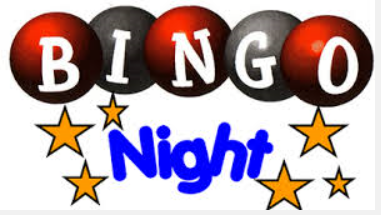 AT ST ROCH’S SECONDARY SCHOOLThursday 8 December 2016 AT 7PM (50p Entry Fee. Rhymer st Entrance)BINGO     BINGO     GET     YOUR     DABBERS     OUT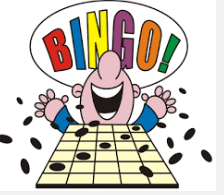 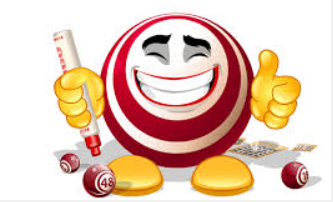 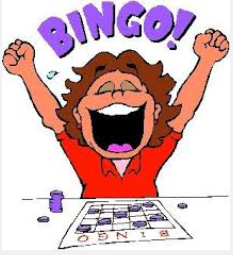 BINGO     BINGO     DON’T     FORGET     TO     SHOUT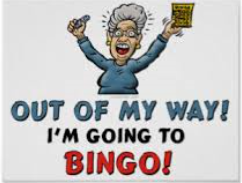 COME ALONG AND JOIN THE FUNLOTS OF PRIZES TO BE WONTOMBOLA, TEA AND BISCUITS TOOA perfect night out for youCome along and help us in this fundraising event for the school